В соответствии с Федеральным законом от 6 октября 2003 г. N 131-ФЗ "Об общих принципах организации местного самоуправления в Российской Федерации", Федеральным законом от 27 июля 2010 г. N 210-ФЗ "Об организации предоставления государственных и муниципальных услуг", Уставом  Малояушского сельского поселения, Вурнарского   района Чувашской Республики, в целях повышения качества предоставления муниципальной услуги,    администрация  Малояушского сельского поселения Вурнарского   района Чувашской Республики  п о с т а н о в л я е т :1.Утвердить административный регламент по предоставлению администрацией  Малояушского сельского поселения муниципальной услуги "Предоставление разрешения на условно разрешенный вид использования земельного участка или объекта капитального строительства" согласно приложению.2.Настоящее постановление опубликовать в газете «Бюллетень Малояушского сельского поселения» и разместить на официальном сайте  Малояушского сельского поселения Вурнарского   района в информационно-телекоммуникационной сети «Интернет».3.Контроль за исполнением настоящего постановления оставляю за собой.Глава Малояушского сельского поселения                                                                                     С.К.ВолковУтвержден постановлением администрации Малояушского    сельского поселенияот 12.11.2018 г. № 72Административный регламент по предоставлению администрацией  Малояушского сельского поселения муниципальной услуги "Предоставление разрешения на условно разрешенный вид использования земельного участка или объекта капитального строительства"I. Общие положения1.1. Административный регламент по предоставлению администрацией  Малояушского сельского поселения муниципальной услуги "Предоставление разрешения на условно разрешенный вид использования земельного участка или объекта капитального строительства"Административный регламент по предоставлению администрацией  Малояушского сельского поселения муниципальной услуги "Предоставление разрешения на условно разрешенный вид использования земельного участка или объекта капитального строительства" (далее - Административный регламент) определяет сроки и последовательность действий (административные процедуры) предоставления муниципальной услуги по предоставлению разрешения на условно разрешенный вид использования земельного участка или объекта капитального строительства (далее - муниципальная услуга), а также состав, последовательность и сроки выполнения административных процедур, требования к порядку их выполнения, порядок и формы контроля за предоставлением муниципальной услуги, порядок обжалования заявителями решений и действий (бездействия) должностных лиц и принимаемых ими решений при предоставлении муниципальной услуги.1.2. Описание заявителей на предоставление муниципальной услугиЗаявителями на предоставление муниципальной услуги являются физические и юридические лица, заинтересованные в предоставлении разрешения на условно разрешенный вид использования земельного участка и объекта капитального строительства, и их представители (далее - заявители).1.3. Информирование о порядке предоставления муниципальной услуги1.3.1. Информация об органах власти, структурных подразделениях, организациях, предоставляющих муниципальную услугуИнформация, предоставляемая заинтересованным лицам о муниципальной услуге, является открытой и общедоступной. Сведения о местах нахождения и графике работы органов, предоставляющих муниципальную услугу, их структурных подразделениях, организациях, участвующих в предоставлении муниципальной услуги, представлены в приложении 1 к Административному регламенту.1.3.2. Способ получения сведений о местонахождении и графике работы органов власти, структурных подразделениях, организациях, предоставляющих муниципальную услугуСведения о местах нахождения и графиках работы, контактных телефонах, адресах электронной почты органов, их структурных подразделений, организаций размещаются на информационных стендах соответствующих структур, в средствах массовой информации (далее - СМИ), на официальных сайтах в информационно-телекоммуникационной сети "Интернет" (далее - сеть "Интернет") (приложение 1 к Административному регламенту), а также используя федеральную государственную информационную систему "Единый портал государственных и муниципальных услуг (функций)" www.gosuslugi.ru и региональную информационную систему Чувашской Республики "Портал государственных и муниципальных услуг (функций) Чувашской Республики" www.gosuslugi.cap.ru (далее соответственно - Единый портал, Портал).Информирование заинтересованных лиц по вопросам предоставления муниципальной услуги осуществляется специалистами администрации  Малояушского сельского поселения), АУ "МФЦ" Вурнарского   района.График работы специалистов администрации  Малояушского сельского поселения:понедельник - пятница с 8.00 ч. - 17.00 ч., перерыв на обед с 12.00 ч. до 13.00 ч.; выходные дни - суббота, воскресенье.График работы специалистов АУ "МФЦ Вурнарского   района:понедельник - пятница с 8.00 ч. до 18.00 ч., суббота - с 8.00 ч. до 17.00 ч. без перерыва на обед; выходной день - воскресенье.1.3.3. Порядок получения информации заинтересованными лицами о предоставлении муниципальной услугиДля получения информации о порядке предоставления муниципальной услуги заинтересованные лица имеют право обращаться:- в устной форме лично или по телефону к специалисту администрации  Малояушского сельского поселения либо к специалисту АУ "МФЦ" Вурнарского   района;- в письменном виде почтовым отправлением в адрес главы  Малояушского сельского поселения либо в АУ "МФЦ" Вурнарского   района;-через официальный сайт администрации в информационно-телекоммуникационной сети «Интернет» (далее – официальный сайт): http://gov.cap.ru/Default.aspx?gov_id=322-через электронную почту: vur-myaushi@cap.ru-через www.gosuslugi.ru, Портал www.gosuslugi.cap.ru;- либо в АУ "МФЦ" Вурнарского   района.Для получения сведений о ходе предоставления муниципальной услуги заинтересованные лица имеют право обращаться в устной форме лично или по телефону к специалисту администрации  Малояушского сельского поселения либо к специалисту АУ "МФЦ" Вурнарского   района. В случае если заявление с документами было предоставлено в АУ "МФЦ" Вурнарского   района, сведения о ходе предоставления муниципальной услуги заинтересованные лица могут получить, используя Портал.Основными требованиями к информированию заинтересованных лиц являются:- достоверность и полнота информирования о процедуре;- четкость в изложении информации о процедуре;- удобство и доступность получения информации о процедуре;- оперативность предоставления информации о процедуре;- корректность и тактичность в процессе информирования о процедуре.Информирование заинтересованных лиц организуется индивидуально или публично. Форма информирования может быть устной или письменной, в зависимости от формы обращения заинтересованных лиц или их представителей.1.3.4. Публичное устное информированиеПубличное устное информирование осуществляется с привлечением СМИ.1.3.5. Публичное письменное информированиеПубличное письменное информирование осуществляется путем публикации информационных материалов в СМИ, размещения на официальном сайте в сети "Интернет" администрации  Малояушского сельского поселения, АУ "МФЦ" Вурнарского   района, Едином портале, Портале, использования информационных стендов, размещенных в помещениях органов власти, структурных подразделений, организаций, участвующих в предоставлении муниципальной услуги.Информационные стенды оборудуются в доступном для получения информации помещении. На информационных стендах и официальных сайтах в сети "Интернет" содержится следующая обязательная информация:- полное наименование отдела, предоставляющего муниципальную услугу;- почтовый адрес, адреса электронной почты и официального сайта в сети "Интернет", контактные телефоны, график работы, фамилии, имена, отчества и должности специалистов, осуществляющих прием и консультирование заинтересованных лиц;- описание процедуры предоставления муниципальной услуги в текстовом виде и в виде блок-схемы (приложение 2 к Административному регламенту);- перечень документов, представляемых заинтересованными лицами для получения муниципальной услуги;- извлечения из законодательных и иных нормативных правовых актов, регулирующих деятельность по предоставлению муниципальной услуги;- перечень наиболее часто задаваемых вопросов и ответы на них при получении муниципальной услуги;- перечень оснований для отказа в предоставлении муниципальной услуги.На Едином портале, Портале размещается следующая обязательная информация:- сведения о получателях муниципальной услуги;- перечень документов, необходимых для получения муниципальной услуги, в том числе шаблоны и образцы для заполнения;- описание конечного результата предоставления муниципальной услуги;- сроки предоставления муниципальной услуги;- основания для приостановления предоставления услуги или отказа в её предоставлении;- сведения о возмездном/безвозмездном характере предоставления муниципальной услуги;- сведения об органе (организации), предоставляющем (предоставляющей) муниципальную услугу (график работы, контактные телефоны);- Административный регламент в электронном виде;- сведения о порядке обжалования действий (бездействия) и решений, осуществляемых (принятых) в ходе предоставления муниципальной услуги, в том числе шаблон заявления для заполнения.Тексты информационных материалов печатаются удобным для чтения шрифтом, без исправлений, наиболее важные места выделяются полужирным начертанием либо подчеркиваются.1.3.6. Обязанности специалистов администрации  Малояушского сельского поселения при ответе на телефонные звонки, устные и письменные обращения граждан или организацийПри информировании о порядке предоставления услуги по телефону специалист администрации, сняв трубку, должен представиться: назвать фамилию, имя и отчество, должность, наименование администрации.Во время разговора специалист администрации должен произносить слова четко. Если на момент поступления звонка от заинтересованного лица специалист администрации производит личный прием граждан, специалист администрации вправе предложить заинтересованному лицу обратиться по телефону позже либо, в случае срочности получения информации, предупредить заинтересованное лицо о возможности прерывания разговора по телефону для личного приема граждан. В конце информирования специалист администрации, осуществляющий прием и консультирование, должен кратко подвести итог разговора и перечислить действия, которые необходимо предпринять (кто именно, когда и что должен сделать). Разговор не должен продолжаться более 10 минут.Специалист администрации не вправе осуществлять информирование заинтересованного лица, выходящие за рамки информирования, влияющее прямо или косвенно на результат предоставления муниципальной услуги.Индивидуальное устное информирование осуществляется специалистом администрации при обращении заинтересованных лиц за информацией лично или по телефону.Специалист администрации, осуществляющий устное информирование, должен принять все необходимые меры для дачи полного ответа на поставленные вопросы, в случае необходимости с привлечением компетентных специалистов. Время ожидания заинтересованных лиц при индивидуальном устном информировании не может превышать 20 минут. Индивидуальное устное информирование заинтересованных лиц специалист администрации осуществляет не более 10 минут.Специалист администрации, осуществляющий прием и консультирование (по телефону или лично) должен корректно и внимательно относиться к заинтересованным лицам, не унижая их чести и достоинства. Консультирование должно проводиться без больших пауз, лишних слов и эмоций.Индивидуальное письменное информирование при обращении заинтересованных лиц осуществляется путем почтовых отправлений либо при предоставлении лично.Глава  Малояушского сельского поселения передает обращение специалисту администрации для подготовки ответа.Ответ на вопрос предоставляется в простой, четкой и понятной форме, с указанием фамилии и номера телефона непосредственного исполнителя. Ответ на обращение, поступившее путем почтовых отправлений, либо при предоставлении лично направляется не позднее 30 дней со дня регистрации письменного обращения.Ответ на обращение, поступившее в форме электронного документа, направляется в форме электронного документа по адресу электронной почты, указанному в обращении, или в письменной форме по почтовому адресу, указанному в обращении.Информация по запросу от заявителя о порядке предоставления муниципальной услуги, направленная через официальный сайт администрации  Малояушского сельского поселения в сети "Интернет", размещается в течение 15 календарных дней со дня поступления обращения заявителя.1.3.7. Обязанности специалистов АУ "МФЦ" Вурнарского   района при ответе на телефонные звонки, устные и письменные обращения гражданПри информировании о порядке предоставления муниципальной услуги по телефону специалист АУ "МФЦ" Вурнарского   района, сняв трубку, должен представиться: назвать фамилию, имя, отчество, должность, наименование учреждения, сообщить заинтересованному лицу адрес АУ "МФЦ" Вурнарского   района (при необходимости - способ проезда к нему), график работы АУ "МФЦ" Вурнарского   района.Во время разговора специалист АУ "МФЦ" Вурнарского   района должен произносить слова четко. В конце информирования специалист АУ "МФЦ" Вурнарского   района, осуществляющий прием и консультирование, должен кратко подвести итог разговора и перечислить действия, которые необходимо предпринять (кто именно, когда и что должен сделать). Разговор не должен продолжаться более 15 минут.Индивидуальное устное информирование осуществляется специалистом АУ "МФЦ" Вурнарского   района при обращении заинтересованных лиц за информацией лично.Специалист АУ "МФЦ" Вурнарского   района, осуществляющий устное информирование, должен принять все необходимые меры для дачи полного ответа на поставленные вопросы, в случае необходимости с привлечением компетентных специалистов. Время ожидания заинтересованных лиц при индивидуальном устном информировании не может превышать 15 минут. Индивидуальное устное информирование заинтересованных лиц специалист осуществляет не более 15 минут.Специалист отдела АУ "МФЦ" Вурнарского   района, осуществляющий прием и консультирование (по телефону или лично), должен корректно и внимательно относиться к заинтересованным лицам, не унижая их чести и достоинства. Консультирование должно проводиться без больших пауз, лишних слов и эмоций.Индивидуальное письменное информирование при обращении заинтересованных лиц в АУ "МФЦ" Вурнарского   района осуществляется посредством почтовых отправлений либо вручением лично заинтересованному лицу.Директор АУ "МФЦ" Вурнарского   района либо заместитель директора АУ "МФЦ" Вурнарского   района направляет обращение заинтересованного лица с соответствующей визой для рассмотрения и подготовки ответа по существу главе  Малояушского сельского поселенияОтвет на вопрос предоставляется в простой, четкой и понятной форме, с указанием фамилии и номера телефона непосредственного исполнителя. Ответ на обращение, поступившее путем почтовых отправлений, либо при предоставлении лично направляется не позднее 30 дней со дня регистрации письменного обращения.Ответ на обращение, поступившее в форме электронного документа, направляется в форме электронного документа по адресу электронной почты, указанному в обращении или в письменной форме по почтовому адресу, указанному в обращении.II. Стандарт предоставления муниципальной услуги2.1. Наименование муниципальной услугиМуниципальная услуга имеет следующее наименование: "Предоставление разрешения на условно разрешенный вид использования земельного участка или объекта капитального строительства".2.2. Наименование органа, предоставляющего муниципальную услугуМуниципальная услуга предоставляется администрацией  Малояушского сельского поселения Чувашской Республики и автономным учреждением "Многофункциональный центр предоставления государственных и муниципальных услуг" Вурнарского   района.2.2.1. Государственные, муниципальные органы и организации участвующие в предоставлении муниципальной услугиПри предоставлении муниципальной услуги осуществляется процесс взаимодействия с государственными и муниципальными органами, организациями, сфера деятельности которых, в определенной мере, связана с предоставлением муниципальной услуги:1) Управлением Федеральной службы государственной регистрации, кадастра и картографии по Чувашской Республике;2) Филиалом ФГБУ "Федеральная кадастровая палата Федеральной службы государственной регистрации, кадастра и картографии" по ЧР - Чувашии;3) Администрацией  Малояушского сельского поселения;4) АУ "МФЦ" Вурнарского   района.2.2.2. Особенности взаимодействия с заявителем при предоставлении муниципальной услугиПри подаче заявления с документами на предоставление муниципальной услуги в АУ "МФЦ" Вурнарского   района или в администрацию  Малояушского сельского поселения в процессе предоставления муниципальной услуги запрещается требовать от заявителя:1) представления документов и информации или осуществления действий, предоставление или осуществление которых не предусмотрено нормативными правовыми актами, регулирующими отношения, возникающие в связи с предоставлением муниципальной услуги;2) представления документов и информации, в том числе подтверждающих внесение заявителем платы за предоставление государственных и муниципальных услуг, которые находятся в распоряжении органов, предоставляющих государственные услуги, органов, предоставляющих муниципальные услуги, иных государственных органов, органов местного самоуправления либо подведомственных государственным органам или органам местного самоуправления организаций, участвующих в предоставлении предусмотренных часть 6 статьи 7 Федерального закона N 210-ФЗ государственных и муниципальных услуг, в соответствии с нормативными правовыми актами Российской Федерации, нормативными правовыми актами субъектов Российской Федерации, муниципальными правовыми актами, за исключением документов, включенных в определенный частью 6 статьи 1 Федерального закона N 210-ФЗ перечень документов. Заявитель вправе представить указанные документы и информацию в органы, предоставляющие государственные услуги, и органы, предоставляющие муниципальные услуги, по собственной инициативе;3) осуществления действий, в том числе согласований, необходимых для получения государственных и муниципальных услуг и связанных с обращением в иные государственные органы, органы местного самоуправления, организации, за исключением получения услуг и получения документов и информации, предоставляемых в результате предоставления таких услуг, включенных в перечни, указанные в части 1 статьи 9 Федерального закона N 210-ФЗ.2.3. Результат предоставления муниципальной услуги- решение главы администрации  Малояушского сельского поселения о предоставлении разрешения на условно разрешенный вид использования земельного участка;- решение главы администрации  Малояушского сельского поселения об отказе в предоставлении разрешения на условно разрешенный вид использования земельного участка. 2.4. Срок предоставления муниципальной услугиМаксимальный срок предоставления муниципальной услуги составляет 66 дней со дня поступления заявления в АУ "МФЦ" Вурнарского   района, в администрацию  Малояушского сельского поселения 2.5. Нормативные правовые акты, регулирующие предоставление муниципальной услугиПредоставление муниципальной услуги осуществляются в соответствии с:- Градостроительным кодексом Российской Федерации (опубликован в "Российской газете" от 30 декабря 2004 г., N 290);- Земельным кодексом Российской Федерации от 25.10.2001 N 136-ФЗ (текст Кодекса опубликован в "Российской газете" от 30 октября 2001 г. N 211-212, в "Парламентской газете" от 30 октября 2001 г. N 204-205, в Собрании законодательства Российской Федерации от 29 октября 2001 г. N 44 ст. 4147);- Гражданским кодексом Российской Федерации от 30 ноября 1994 г. N 51-ФЗ (текст части первой опубликован в "Российской газете" от 8 декабря 1994 г. N 238-239, в Собрании законодательства Российской Федерации от 5 декабря 1994 г. N 32 ст. 3301, текст части второй опубликован в "Российской газете" от 6, 7, 8 февраля 1996 г. N 23, 24, 25, в Собрании законодательства Российской Федерации от 29 января 1996 г. N 5 ст. 410, текст части третьей опубликован в "Российской газете" от 28 ноября 2001 г. N 233, в "Парламентской газете" от 28 ноября 2001 г. N 224, в Собрании законодательства Российской Федерации от 3 декабря 2001 г. N 49 ст. 4552, текст части четвертой опубликован в "Российской газете" от 22 декабря 2006 г. N 289, в "Парламентской газете" от 21 декабря 2006 г. N 214-215, в Собрании законодательства Российской Федерации от 25 декабря 2006 г. N 52 (часть I) ст. 5496);- Федеральным законом от 6 октября 2003 г. N 131-ФЗ "Об общих принципах организации местного самоуправления в Российской Федерации" (текст Федерального закона опубликован в "Российской газете" от 8 октября 2003 г. N 202, в "Парламентской газете" от 8 октября 2003 г. N 186, в Собрании законодательства Российской Федерации от 6 октября 2003 г. N 40 ст. 3822);- Федеральным законом от 27 июля 2010 г. N 210-ФЗ "Об организации предоставления государственных и муниципальных услуг";- Федеральным законом от 2 мая 2006 г. N 59-ФЗ "О порядке рассмотрения обращений граждан Российской Федерации" (текст Федерального закона опубликован в "Парламентской газете" от 11 мая 2006 г. N 70-71, в "Российской газете" от 5 мая 2006 г. N 95, в Собрании законодательства Российской Федерации от 8 мая 2006 г. N 19 ст. 2060);- Федеральным законом от 22.07.2008 N 123-ФЗ "Технический регламент о требованиях пожарной безопасности" ("Российская газета", 2008, N 163);- Федеральным законом от 30.12.2009 N 384-ФЗ "Технический регламент о безопасности зданий и сооружений" ("Российская газета", 2009, N 255);- Постановлением Главного государственного санитарного врача Российской Федерации от 25.09.2007 N 74 "О введении в действие новой редакции санитарно-эпидемиологических правил и нормативов СанПиН 2.2.1/2.1.1.1200-03 "Санитарно-защитные зоны и санитарная классификация предприятий, сооружений и иных объектов" ("Российская газета", 2008, N 28);- Сводом правил СП 42.13330.2011 "СНиП 2.07.01-89*. Градостроительство. Планировка и застройка городских и сельских поселений", утвержденным приказом Минрегиона Российской Федерации от 28.12.2010 N 820 ("Бюллетень строительной техники" 2011, N 3);- Решением Собрания депутатов  Малояушского сельского поселения Вурнарского   района Чувашской Республики от 25.12. 2012 года  № 27-2 «Об утверждении Правил землепользования и застройки  Малояушского сельского поселения Вурнарского   района Чувашской Республики в новой редакции»;- Решением Собрания депутатов  Малояушского сельского поселения Вурнарского   района Чувашской Республики от 28.11.2008 г. №33-1 «Об утверждении генерального плана  Малояушского сельского поселения Вурнарского   района Чувашской Республики»(с изменениями);-Уставом  Малояушского сельского поселения Вурнарского   района Чувашской Республики.2.6. Перечень документов, необходимых для получения муниципальной услугиЗаявители представляют в администрацию  Малояушского сельского поселения индивидуальные заявление (приложение 3 к Административному регламенту) в 2 экз. (оригинал) (один экземпляр остается в администрации  Малояушского сельского поселения, второй у заявителя).При подаче Заявления в АУ "МФЦ" Вурнарского   района требуется 1 экз. (оригинал).Образцы Заявлений, а также примеры их заполнения размещены на Едином портале, Портале, официальном сайте Управления. Заявление может быть заполнено от руки или машинописным способом, распечатано посредством печатных устройств.Заявление должно содержать следующую информацию:- полное и сокращенное наименование заявителя - юридического лица (для юридических лиц);- фамилия, имя, отчество (последнее при наличии) руководителя заявителя (его уполномоченного представителя) - юридического лица (для юридических лиц);- фамилия, имя, отчество (последнее при наличии) заявителя (его уполномоченного представителя) (для физических лиц);- сведения о месте нахождения Заявителя - юридического лица (для юридических лиц);- сведения о месте жительства Заявителя (регистрации) - физического лица (для физических лиц);- номер контактного телефона (при наличии);- адрес электронной почты (при наличии);- почтовый адрес, по которому должен быть направлен ответ заявителю;- способ направления ответа заявителю;- личная подпись руководителя заявителя - юридического лица (его уполномоченного представителя) и дата (для юридических лиц);- личная подпись заявителя (его уполномоченного представителя) и дата (для физических лиц);- суть заявления;- кадастровый номер (кадастровые номера) земельного участка (земельных участков) (при наличии);- местоположение (адрес) земельного участка (земельных участков);- разрешённое использование земельного участка (земельных участков);- категория земель;- вид территориальной зоны, установленный в соответствии с градостроительной документацией о застройке и правилами землепользования и застройки (зонированием территорий);- реквизиты правоустанавливающих документов на земельный участок;- реквизиты правоустанавливающих документов на объекты недвижимого имущества, находящиеся на земельном участке (при наличии);- запрашиваемый вид разрешенного использования земельного участка и /или объекта капитального строительства;- обязательство заявителя нести расходы, связанные с организацией и проведением публичных слушаний.К заявлению прилагаются следующие документы:- документ, удостоверяющий личность заявителя, представителя заявителя;- документ, удостоверяющий полномочия представителя заявителя;- решение о назначении руководителя исполнительного органа юридического лица или иного лица, имеющего право без доверенности действовать от имени такого юридического лица;- обосновывающие материалы в виде эскиза планируемого к проектированию объекта или информация об объекте капитального строительства (этажность, общая площадь, площадь застройки, существующие и планируемые места стоянок автомобилей и т.д.).Заявителем по его инициативе могут быть дополнительно представлены документы либо их копии, которые, по его мнению, имеют значение для получения муниципальной услуги.Заявитель представляет оригиналы вышеперечисленных документов либо их копии с приложением оригиналов, которые после сличения специалистом и проставления на копии подписи и даты возвращается заявителю. В случае если копии документов заверены нотариально, оригиналы документов не прикладываются.Вышеперечисленные документы могут быть представлены уполномоченным лицом заявителя при наличии надлежаще оформленных документов.2.6.1. Документы, которые заявитель вправе представить по собственной инициативе, так как они подлежат представлению в рамках межведомственного взаимодействия.В соответствии с Федеральным законом от 27 июля 2010 г. N 210-ФЗ "Об организации предоставления государственных и муниципальных услуг" при предоставлении муниципальной услуги, не вправе требовать от заявителя:- правоустанавливающие документы на объекты капитального строительства, располагающиеся на земельном участке на момент обращения (при наличии таковых на земельном участке);- правоустанавливающие документы на земельный участок;- градостроительный план земельного участка (при наличии);- кадастровый паспорт земельного участка (либо выписка из государственного кадастра недвижимости);Исключение составляют документы, предусмотренные п.п. 1, 2 настоящего пункта, права на которые не зарегистрированы в ЕГРП. В данном случае такие документы заявитель обязан предоставить самостоятельно.2.7. Основания для отказа в предоставлении муниципальной услугиОснованиями для отказа в предоставлении муниципальной услуги являются:- поступление от заявителя письменного заявления о прекращении предоставления муниципальной услуги;- рассмотрение в судебных органах дел об установлении права собственности, границ, площади, разрешенного использования земельных участков, в отношении которых поступила заявка о внесении изменений в границы территориальных зон, изменении градостроительных регламентов;- не предоставление или предоставление не в полном объеме заявителями документов и сведений, указанных в пункте 2.6 Административного регламента;- несоответствие одного из документов, указанных в пункте 2.6 Административного регламента, по форме или содержанию требованиям действующего законодательства;- наличие неточностей, противоречий в предоставленных документах;- отсутствие документов, указанных в приложении к заявлению;- в случае если заявление и документы не поддаются прочтению.2.8. Порядок, размер и основания взимания платы за предоставление муниципальной услугиМуниципальная услуга предоставляется на безвозмездной основе.Расходы, связанные с организацией и проведением публичных слушаний по вопросу предоставления разрешения на условно разрешенный вид использования несет физическое или юридическое лицо, заинтересованное в предоставлении такого разрешения.2.9. Срок ожидания заявителя в очереди при подаче документов, получении информации, получении документовВремя ожидания заявителей при подаче документов для получения муниципальной услуги в администрации  Малояушского сельского поселения не должно превышать 15 минут. Время ожидания заявителей при получении документов, являющихся результатом предоставления муниципальной услуги, не должно превышать 15 минут.Время ожидания заявителя в очереди в АУ "МФЦ" Вурнарского   района:- для получения информации (консультации) не должно превышать 15 минут;- для подачи документов не должно превышать 15 минут;- для получения документов не должно превышать 15 минут.2.10. Срок и порядок регистрации запроса заявителя о предоставлении муниципальной услуги- в журнале входящей документации в администрации  Малояушского сельского поселения путем присвоения входящего номера и даты поступления документа в течение 1 рабочего дня с даты поступления;- заявление на предоставление муниципальной услуги регистрируется в АУ "МФЦ" Вурнарского   района в автоматизированной информационной системе многофункционального центра (далее - АИС МФЦ) с присвоением статуса "зарегистрировано" в течение 1 рабочего дня с даты поступления.2.11. Требования к помещениям, в которых предоставляется муниципальная услуга, к месту ожидания и приема заявителей, размещению и оформлению визуальной, текстовой информации о порядке предоставления муниципальной услуги, в том числе к обеспечению доступности для инвалидов указанных объектов в соответствии с законодательством Российской Федерации о социальной защите инвалидовВ помещении, в котором предоставляется муниципальная услуга, создаются условия для беспрепятственного доступа в него инвалидов в соответствии с законодательством Российской Федерации о социальной защите инвалидов. В местах предоставления муниципальной услуги предусматривается оборудование посадочных мест, создание условий для обслуживания маломобильных групп населения, в том числе оборудование пандусов, наличие удобной офисной мебели.Помещения для предоставления муниципальной услуги снабжаются соответствующими табличками с указанием номера кабинета, названия соответствующего структурного подразделения, фамилий, имен, отчеств, должностей специалистов, предоставляющих муниципальную услугу. Каждое помещение для предоставления муниципальной услуги оснащается телефоном, компьютером и принтером.Для ожидания приема гражданам отводятся места, оборудованные стульями, столами (стойками), письменными принадлежностями для возможности оформления документов.Для свободного получения информации о фамилиях, именах, отчествах и должностях специалистов, предоставляющих муниципальную услугу, указанные должностные лица обеспечиваются личными нагрудными идентификационными карточками с указанием фамилии, имени, отчества и должности, крепящимися с помощью зажимов к одежде, либо настольными табличками аналогичного содержания.Специалист, предоставляющий муниципальную услугу, обязан предложить заявителю воспользоваться стулом, находящимся рядом с рабочим местом данного специалиста.Визуальная, текстовая информация о порядке предоставления муниципальной услуги размещается на информационном стенде местной администрации, на официальном сайте органа местного самоуправления, на Едином портале и на Портале.Оформление визуальной, текстовой информации о порядке предоставления муниципальной услуги должно соответствовать оптимальному зрительному восприятию этой информации.Информационные стенды оборудуются в доступном для заявителей помещении администрации.2.12. Показатели доступности и качества муниципальной услугиПоказатели доступности и качества предоставления муниципальной услуги:- организация предоставления муниципальной услуги через АУ "МФЦ" Вурнарского   района, предусматривающая повышенные условия комфортности;- при подаче документов на предоставление муниципальной услуги в АУ "МФЦ" Вурнарского   района сведено к минимуму количество взаимодействий с должностными лицами, ответственными за предоставление муниципальной услуги, продолжительность взаимодействия;- возможность получения информации о муниципальной услуге в электронной форме, при личном обращении, по телефону;- возможность получения сведений о ходе предоставления муниципальной услуги с использованием информационно-коммуникационных технологий, в том числе используя Единый портал, Портал.III. Состав, последовательность и сроки выполнения административныхпроцедур, требования к порядку их выполнения, в том числе особенности выполнения административных процедур в электронной форме, а также особенности выполнения административных процедур в многофункциональном центре3.1. Перечень административных процедур, необходимых для предоставления муниципальной услугиОписание последовательности прохождения процедур предоставления муниципальной услуги представлено в блок-схеме (приложение 2 к Административному регламенту).Для предоставления муниципальной услуги осуществляются следующие административные процедуры:1) прием заявления и документов на получение муниципальной услуги;2) формирование и направление запросов в органы (организации), участвующие в предоставлении муниципальной услуги;3) проверка документов на установление наличия права на получение муниципальной услуги;4) организация и проведение публичных слушаний по вопросу предоставления разрешения на условно разрешенный вид использования;5) принятие решения о предоставлении разрешения на условно разрешенный вид использования земельного участка или об отказе в предоставлении разрешения на условно разрешенный вид использования земельного участка;6) подготовка и направление заявителю результата предоставления муниципальной услуги;7) осуществление административных процедур и административных действий в электронной форме.3.1.1. Прием заявления и документов на получение муниципальной услуги администрацией  Малояушского сельского поселения.Осуществляется в администрации  Малояушского сельского поселения Основанием для предоставления муниципальной услуги является представление Заявления с приложением документов, предусмотренных пунктом 2.6. Административного регламента, в отдел заявителем лично либо его уполномоченным лицом при наличии надлежаще оформленных документов.Специалист администрации  Малояушского сельского поселения устанавливает предмет обращения, личность заявителя, полномочия представителя;проверяет правильность заполнения заявления и наличие приложенных к заявлению документов;удостоверяется, что:документы скреплены печатями, имеют надлежащие подписи сторон или определенных законодательством должностных лиц;фамилия, имя и отчество физического лица, адрес его регистрации в соответствии с документом, удостоверяющим личность, наименование юридического лица и его место нахождения указаны полностью;в документах нет подчисток, приписок, зачеркнутых слов и иных исправлений, документы не имеют повреждений;в день принятия заявления осуществляет регистрацию в журнале регистрации заявлений о предоставлении разрешения на условно разрешенный вид использования земельного участка и объекта капитального строительства (приложение 4 к Административному регламенту).Заявитель имеет право направить заявление с приложенными документами почтовым отправлением.Документы, поступившие почтовым отправлением, регистрируются в день их поступления.Заявление регистрируется путем присвоения входящего номера и даты поступления документа, который фиксируется на обоих экземплярах заявления.В случае, если Заявление и документы поступили после 16 часов 00 минут, срок рассмотрения начинает исчисляться с рабочего дня, следующего за днем приема заявления и документов.В течение одного рабочего дня, представленный заявителем пакет документов из администрации  Малояушского сельского поселения передается специалисту администрации для предоставления в комиссию. (один рабочий день).Максимальная продолжительность административной процедуры не должна превышать 20 минут.3.1.2. Прием заявления и документов на получение муниципальной услуги АУ "МФЦ" Вурнарского   районаОснованием для получения муниципальной услуги является представление лично либо представителем заявителя Заявления с приложением документов, предусмотренных пунктом 2.6 Административного регламента, в АУ "МФЦ" Вурнарского   района.Специалист АУ "МФЦ" Вурнарского   района, ответственный за прием и регистрацию документов осуществляет действия, предусмотренные абз. 4, абз. 5 подпункта 3.1.1. Административного регламента.Специалист АУ "МФЦ" Вурнарского   района, ответственный за прием и регистрацию документов, фиксирует обращения заявителей в АИС МФЦ с присвоением статуса "зарегистрировано". После регистрации в АИС МФЦ готовит расписку о принятии документов, согласие на обработку персональных данных (далее - расписка) в 3-х экземплярах (1 экземпляр выдает заявителю, 2-ой с Заявлением и принятым пакетом документов направляется в администрацию  Малояушского сельского поселения для предоставления документов в Комиссию, 3-ий остается в АУ "МФЦ" Вурнарского   района) в соответствии с действующими правилами ведения учета документов.В расписке указываются следующие пункты:- согласие на обработку персональных данных;- данные о заявителе;- расписка-уведомление о принятии документов;- порядковый номер заявления;- дата поступления документов;- подпись специалиста;- перечень принятых документов;- сроки предоставления услуги;- расписка о выдаче результата.После регистрации заявления специалист АУ "МФЦ" Вурнарского   района в течение одного рабочего дня организует доставку представленного заявителем пакета документов из АУ "МФЦ" Вурнарского   района в администрацию  Малояушского сельского поселения для предоставления документов в Комиссию (один рабочий день), при этом меняя статус в АИС МФЦ на "отправлено в ведомство".В случае приема документов в будние дни после 16.00 или в субботу, днем начала срока предоставления муниципальной услуги будет являться рабочий день, следующий за днем принятия заявления с приложенными документами.3.1.3. Формирование и направление запросов в органы (организации), участвующие в предоставлении муниципальной услуги.Основанием для осуществления административной процедуры, связанной с формированием и направлением межведомственных запросов в органы (организации), участвующие в предоставлении муниципальной услуги, является установление в рамках осуществления административной процедуры, связанной с приемом заявления и документов, необходимых для предоставления муниципальной услуги и представляемых заявителем, необходимости обращения в государственные органы, органы местного самоуправления и подведомственные государственным органам или органам местного самоуправления организации, в распоряжении которых находятся документы в соответствии с нормативными правовыми актами Российской Федерации, нормативными правовыми актами субъектов Российской Федерации, муниципальными правовыми актами, с целью получения сведений, необходимых для предоставления муниципальной услуги.В случае не предоставления заявителем документов, предусмотренных пунктом 2.6.1 Административного регламента, специалист администрации  Малояушского сельского поселения в течение 2 дней со дня их поступления в администрацию  Малояушского сельского поселения подготавливает и направляет запрос в рамках межведомственного взаимодействия в соответствующие государственные органы, органы местного самоуправления, подведомственные указанным органам организации, в распоряжении которых находятся такие документы.Межведомственный запрос администрации  Малояушского сельского поселения о представлении документов (их копии или сведения, содержащиеся в них), необходимых для предоставления государственной услуги с использованием межведомственного информационного взаимодействия, должен содержать следующие сведения, если дополнительные сведения не установлены законодательным актом Российской Федерации:- наименование органа, направляющего межведомственный запрос;- наименование органа, в адрес которого направляется межведомственный запрос;- наименование муниципальной услуги, для предоставления которой необходимо представление документа и (или) информации, а также, если имеется, номер (идентификатор) такой услуги в реестре муниципальных услуг;- указание на положения нормативного правового акта, которыми установлено представление документа и (или) информации, необходимых для предоставления муниципальной услуги, и указание на реквизиты данного нормативного правового акта;- сведения, необходимые для представления документа и (или) информации, установленные настоящим Административным регламентом, а также сведения, предусмотренные нормативными правовыми актами как необходимые для представления таких документа и (или) информации;- контактная информация для направления ответа на межведомственный запрос;- дата направления межведомственного запроса;- фамилия, имя, отчество и должность лица, подготовившего и направившего межведомственный запрос, а также номер служебного телефона и (или) адрес электронной почты данного лица для связи.Срок направления межведомственного запроса в соответствующий орган (организацию) не должен превышать 3 дней с момента приема и регистрации заявления и документов, необходимых для предоставления муниципальной услуги.Результатом процедуры является направление межведомственного запроса в соответствующий орган (организацию).3.1.4. Проверка документов на установление наличия права на получение муниципальной услугиСпециалист администрации  Малояушского сельского поселения рассматривает заявление с прилагаемыми к нему документами в течение 2 рабочих дней со дня их поступления в администрацию  Малояушского сельского поселения.В течение указанного времени в случае выявления противоречий, неточностей в представленных на рассмотрение документах, предусмотренных пунктом 2.6 Административного регламента, либо непредставления полного комплекта документов специалист администрации должен связаться с заявителем по телефону, ясно изложить противоречия, неточности в представленных документах, назвать недостающие документы, и указать на необходимость устранения данных недостатков в срок, не превышающий 3 рабочих дня со дня уведомления.В случае если заявление с документами поступило из АУ "МФЦ" Вурнарского   района в срок, не превышающий 3 дней со дня уведомления, документы, свидетельствующие об устранении замечаний, должны быть доставлены из АУ "МФЦ" Вурнарского   района в администрацию  Малояушского сельского поселения.При наличии оснований, предусмотренных пунктом 2.7 Административного регламента, и не устранения Заявителем замечаний в срок, установленный настоящим пунктом, специалист администрации  Малояушского сельского поселения в течение 10 дней направляет заявителю уведомление об отказе в предоставлении муниципальной услуги, которое подписывается главой администрации.В случае если Заявление с прилагаемыми документами поступило из АУ "МФЦ" Вурнарского   района, специалист администрации  Малояушского сельского поселения в течение 3 дней со дня установления факта не устранения замечаний составляет и отправляет в АУ "МФЦ" Вурнарского   района письменное уведомление подписанное главой администрации  Малояушского сельского поселения об отказе (1 экз., оригинал) с указанием причин отказа и возможностей их устранения. К уведомлению прилагаются все представленные документы.Специалист АУ "МФЦ" Вурнарского   района в день поступления от Управления письменного уведомления об отказе фиксирует в АИС МФЦ смену статуса документа на "отказано в услуге" и извещает заявителя по телефону.Уведомление администрации  Малояушского сельского поселения об отказе с указанием причин отказа и возможностей их устранения выдается заявителям либо их представителям при наличии полномочий, оформленных в соответствии с действующим законодательством, специалистом АУ "МФЦ" Вурнарского   района, ответственным за выдачу документов, при предъявлении ими расписки о принятии документов.Специалист АУ "МФЦ" Вурнарского   района фиксирует выдачу конечного результата предоставления услуги в разделе расписки "выдача результата" своей подписью и подписью заявителя с указанием даты выдачи результата, при этом меняя статус в АИС МФЦ на "выдано".Заявителю выдается 1 экз. уведомления (оригинал) с прилагаемыми документами при личном обращении.В случае поступления заявления с полным пакетом документов от заявителя специалист администрации  Малояушского сельского поселения в течение 2 рабочих дней со дня поступления их в администрацию  Малояушского сельского поселения направляет заявление с прилагаемыми документами в Комиссию.3.1.5. Организация и проведение публичных слушаний по вопросу предоставления разрешения на условно разрешенный вид использованияОснованием для начала административной процедуры по организации и проведению публичных слушаний по вопросу предоставления разрешения на условно разрешенный вид использования является поступление в Комиссию заявления с полным пакетом документов.Секретарь Комиссии после поступления документов в Комиссию Заявления осуществляет подготовку постановления главы администрации о проведении публичных слушаний, в течение десяти дней со дня поступления заявления в Комиссию направляет сообщения о проведении публичных слушаний по вопросу предоставления разрешения на условно разрешенный вид использования правообладателям земельных участков, имеющих общие границы с земельным участком, применительно к которому запрашивается данное разрешение, правообладателям объектов капитального строительства, расположенных на земельных участках, имеющих общие границы с земельным участком, применительно к которому запрашивается данное разрешение, и правообладателям помещений, являющихся частью объекта капитального строительства, применительно к которому запрашивается данное разрешение.Секретарь Комиссии обеспечивает подготовку документов и материалов к публичным слушаниям и осуществляет прием предложений и замечаний участников публичных слушаний по подлежащим обсуждению вопросам.Срок проведения публичных слушаний с момента оповещения жителей  Малояушского сельского поселения о времени и месте их проведения до дня опубликования заключения о результатах публичных слушаний не может быть более одного месяца.Комиссия по результатам публичных слушаний осуществляет подготовку заключения, обеспечивает их опубликование в средствах массовой информации и размещение на официальном сайте администрации  Малояушского сельского поселения.В случае если условно разрешенный вид использования земельного участка или объекта капитального строительства включен в градостроительный регламент в установленном для внесения изменений в правила землепользования и застройки порядке после проведения публичных слушаний по инициативе физического или юридического лица, заинтересованного в предоставлении разрешения на условно разрешенный вид использования, решение о предоставлении разрешения на условно разрешенный вид использования такому лицу принимается без проведения публичных слушаний.3.1.6. Принятие решения о предоставлении или об отказе в предоставлении разрешения на условно разрешенный вид использования, подготовка и выдача результата предоставления муниципальной услугиНа основании заключения о результатах публичных слушаний Комиссия осуществляет подготовку рекомендаций о предоставлении разрешения на условно разрешенный вид использования или об отказе в предоставлении такого разрешения с указанием причин принятого решения и направляет их главе администрации  Малояушского сельского поселения в течение 15 дней.На основании указанных рекомендаций глава местной администрации в течение 3 дней со дня поступления таких рекомендаций принимает решение о предоставлении разрешения на условно разрешенный вид использования или об отказе в предоставлении такого разрешения.Данное решение принимается в виде постановления администрации Ойкас-Кибекского  сельского поселения.Постановление администрации  Малояушского сельского поселения о предоставлении разрешения на условно разрешенный вид использования или об отказе в предоставлении разрешения на условно разрешенный вид использования подлежит опубликованию в порядке, установленном для официального опубликования муниципальных правовых актов администрации  Малояушского сельского поселения, иной официальной информации и размещается на официальном сайте администрации  Малояушского сельского поселения.Результатом административной процедуры является подготовка и утверждение постановления администрации поселения о предоставлении разрешения на условно разрешенный вид использования земельного участка или об отказе в предоставлении такого разрешения.3.1.7. Подготовка и направление заявителю результата предоставления муниципальной услугиСекретарь Комиссии в течение 5 дней с момента опубликования постановления направляет его заявителю либо его представителю по доверенности.3.2. Порядок осуществления административных процедур и административных действий в электронной форме1) Информирование о порядке предоставления муниципальной услуги осуществляется посредством размещения сведений на Едином портале, Портале, официальном сайте Администрации в сети "Интернет".Заявитель имеет возможность получения информации по вопросам, входящим в компетенцию Администрации, посредством размещения вопроса в разделе "Интерактивная приемная" на официальном сайте Администрации в сети "Интернет".Поступившие обращения рассматриваются в сроки, установленные п. 2.4. Административного регламента.2) Заявление и документы на предоставление муниципальной услуги могут быть представлены заявителем с использованием информационно-телекоммуникационных технологий (в электронном виде), в том числе с использованием Единого портала, Портала с момента создания соответствующей информационной и телекоммуникационной инфраструктуры. Образцы заявлений для предоставления муниципальной услуги, обращений в случае возникновений претензий и жалоб со стороны заявителей, примеры их оформления размещены в электронном виде на указанных сайтах в сети "Интернет".     IV. Порядок и формы контроля за предоставлением муниципальной услуги4.1. Контроль за предоставлением муниципальной услуги осуществляется в форме текущего контроля за соблюдением и исполнением административного регламента, плановых и внеплановых проверок полноты и качества предоставления муниципальной услуги.4.2. Текущий контроль за соблюдением последовательности административных действий, определенных административными процедурами по предоставлению муниципальной услуги, и принятием в ходе ее предоставления решений осуществляется главой  Малояушского сельского поселения.4.3. Контроль за полнотой и качеством предоставления муниципальной услуги включает в себя проведение проверок, выявление и устранение нарушений прав заинтересованных лиц, рассмотрение и принятие в пределах компетенций решений и подготовку ответов на обращения граждан, содержащих жалобы на решения, действия (бездействие) должностных лиц по вопросам выполнения муниципальной услуги.4.4. Периодичность проведения проверок носит плановый характер (осуществляется 1 раз в год) и внеплановый характер (по конкретному обращению заинтересованных лиц).4.5. Проверка полноты и качества предоставления муниципальной услуги осуществляется на основании распоряжения главы  Малояушского сельского поселения.4.6. Результат проверки оформляется в виде акта, в котором отмечаются выявленные недостатки и предложения по их устранению.4.7. Акт подписывается и утверждается главой  Малояушского сельского поселения. По результатам проведенных проверок, оформленных документально в установленном порядке, в случае выявления нарушений прав заявителей главой Администрации  Малояушского сельского поселения осуществляется привлечение виновных лиц к ответственности в соответствии с законодательством Российский Федерации.4.8. Ответственность специалиста администрации закрепляется его должностной инструкцией в соответствии с требованиями действующего законодательства.Текущий контроль за соблюдением последовательности действий, определенных Административным регламентом по предоставлению муниципальной услуги через АУ "МФЦ" Вурнарского   района, и принятием решений специалистами АУ "МФЦ" Вурнарского   района осуществляется директором АУ "МФЦ" Вурнарского   района.Предоставление муниципальной услуги контролируются общественными объединениями и гражданами посредством размещенной на официальном сайте администрации  Малояушского сельского поселения информации о сроках и условиях предоставления муниципальной услуги, определенных Административным регламентом.V. Досудебный (внесудебный) порядок обжалования решений и действий (бездействия) органа местного самоуправления, предоставляющего муниципальную услугу, а также должностных лиц, муниципальных служащихЗаявитель имеет право на досудебное (внесудебное) обжалование решений и действий (бездействия) администрации  Малояушского сельского поселения, предоставляющего муниципальную услугу, должностных лиц администрации  Малояушского сельского поселения, представляющих муниципальную услугу, (далее - досудебное (внесудебное) обжалование).Заявитель может обратиться с жалобой в том числе в следующих случаях:1) нарушение срока регистрации запроса заявителя о предоставлении муниципальной услуги;2) нарушение срока предоставления муниципальной услуги;3) требование у заявителя документов, не предусмотренных нормативными правовыми актами Российской Федерации, нормативными правовыми актами субъектов Российской Федерации, муниципальными правовыми актами для предоставления муниципальной услуги;4) отказ в приеме документов, предоставление которых предусмотрено нормативными правовыми актами Российской Федерации, нормативными правовыми актами субъектов Российской Федерации, муниципальными правовыми актами для предоставления муниципальной услуги, у заявителя;5) отказ в предоставлении муниципальной услуги, если основания отказа не предусмотрены федеральными законами и принятыми в соответствии с ними иными нормативными правовыми актами Российской Федерации, нормативными правовыми актами субъектов Российской Федерации, муниципальными правовыми актами;6) затребование с заявителя при предоставлении муниципальной услуги платы, не предусмотренной нормативными правовыми актами Российской Федерации, нормативными правовыми актами субъектов Российской Федерации, муниципальными правовыми актами;7) отказ органа, предоставляющего муниципальную услугу, должностного лица органа, предоставляющего муниципальную услугу, в исправлении допущенных опечаток и ошибок в выданных в результате предоставления муниципальной услуги документах либо нарушение установленного срока таких исправлений.Жалоба подается в письменной форме на бумажном носителе, в электронной форме в орган, предоставляющий муниципальную услугу, а так же может быть принята при личном приеме заявителя. Жалобы на решения, принятые главой  Малояушского сельского поселения, предоставляющего муниципальную услугу, подаются в вышестоящий орган (при его наличии) либо в случае его отсутствия рассматриваются непосредственно руководителем органа, предоставляющего муниципальную услугу.В случае несогласия заявителя с решением или действием (бездействием) должностных лиц администрации  Малояушского сельского поселения, АУ "МФЦ" Вурнарского   района в связи с предоставлением муниципальной услуги претензия может быть подана в письменной форме, в том числе в электронном виде, в администрацию  Малояушского сельского поселения, АУ "МФЦ" Вурнарского   района:- письменно на имя главы администрации  Малояушского сельского поселения через:администрацию  Малояушского сельского поселения (приложение 1 к Административному регламенту): график работы специалистов: понедельник - пятница с 8:00 до 17:00 часов; перерыв на обед с 12:00 до 13:00 часов;- через отдел по обслуживанию граждан и юридических лиц АУ "МФЦ Вурнарского   района": график работы специалистов, осуществляющих прием и консультирование, понедельник - пятница с 8:00 до 18:00 часов, суббота - с 8:00 до 17 :00 часов без перерыва на обед; выходной день - воскресенье;через официальный сайт администрации  Малояушского сельского поселения в сети "Интернет»,В письменном обращении заинтересованные лица в обязательном порядке указывают:1) наименование органа, предоставляющего муниципальную услугу, должностного лица органа, предоставляющего муниципальную услугу, либо муниципального служащего, решения и действия (бездействие) которых обжалуются;2) фамилию, имя, отчество (последнее - при наличии), сведения о месте жительства заявителя - физического лица либо наименование, сведения о месте нахождения заявителя - юридического лица, а также номер (номера) контактного телефона, адрес (адреса) электронной почты (при наличии) и почтовый адрес, по которым должен быть направлен ответ заявителю;3) сведения об обжалуемых решениях и действиях (бездействии) органа, предоставляющего муниципальную услугу, должностного лица органа, предоставляющего муниципальную услугу, либо муниципального служащего;4) доводы, на основании которых заявитель не согласен с решением и действием (бездействием) органа, предоставляющего муниципальную услугу, должностного лица органа, предоставляющего муниципальную услугу, либо муниципального служащего. Заявителем могут быть представлены документы (при наличии), подтверждающие доводы заявителя, либо их копии.Письменное обращение должно быть написано разборчивым почерком, не содержать нецензурных выражений.Письменное обращение должно быть рассмотрено в течение пятнадцати рабочих дней со дня его регистрации, а в случае обжалования отказа органа, предоставляющего муниципальную услугу, должностного лица органа, предоставляющего муниципальную услугу, в приеме документов у заявителя либо в исправлении допущенных опечаток и ошибок или в случае обжалования нарушения установленного срока таких исправлений - в течение пяти рабочих дней со дня его регистрации. Правительство Российской Федерации вправе установить случаи, при которых срок рассмотрения жалобы может быть сокращен.По результатам рассмотрения жалобы администрация  Малояушского сельского поселения принимает одно из следующих решений:1) удовлетворяет жалобу, в том числе в форме отмены принятого решения, исправления опечаток и ошибок в выданных в результате предоставления муниципальной услуги документах, возврата заявителю денежных средств, взимание которых не предусмотрено нормативными правовыми актами Российской Федерации, нормативными правовыми актами субъектов Российской Федерации, муниципальными правовыми актами, а также в иных формах;2) отказывает в удовлетворении жалобы.Администрация поселения вправе оставить жалобу без ответа в следующих случаях:наличие в жалобе нецензурных либо оскорбительных выражений, угроз жизни, здоровью и имуществу должностного лица администрации поселения, а также членов его семьи;отсутствие возможности прочитать какую-либо часть текста жалобы, фамилию, имя, отчество (при наличии) и (или) почтовый адрес заявителя, указанные в жалобе.Не позднее дня, следующего за днем принятия решения, заявителю в письменной форме и по желанию заявителя в электронной форме направляется мотивированный ответ о результатах рассмотрения жалобы.В случае установления в ходе или по результатам рассмотрения жалобы признаков состава административного правонарушения или преступления должностное лицо, наделенное полномочиями по рассмотрению жалоб, незамедлительно направляет имеющиеся материалы в органы прокуратуры.Обращение заинтересованного лица считается разрешенным, если рассмотрены все поставленные в них вопросы, приняты необходимые меры и даны письменные ответы.Заинтересованное лицо вправе оспорить в суде решения, действия (бездействие), принятые и совершенные в ходе предоставления муниципальной услуги в порядке и сроки, установленные действующим гражданским процессуальным законодательством.Приложение № 1к  административному регламентуВ администрацию ___________________________________________________________________________________________(наименование муниципального образования)от ____________________________________________________________________________________________________(Ф.И.О. заявителя; наименование организации, Ф.И.О., должность руководителя, ИНН)Почтовый индекс, адрес: ________________________________________________________________________________Телефон: _________________________ЗАЯВЛЕНИЕПрошу предоставить разрешение на условно разрешенный вид использования земельного участка/объекта капитального строительства
                                                                 (ненужное зачеркнуть)_______________________________________________________________________(указывается запрашиваемый условно разрешенный вид использования земельного участка________________________________________________________________,или объекта капитального строительства)расположенного по адресу: __________________________________________, кадастровый номер земельного участка: _______________________________.В настоящее время вид разрешенного использования:земельного участка ____________________________________________,объекта капитального строительства _____________________________.Запрашиваемый условно разрешённый вид использования
земельного участка/объекта капитального строительства
                                                                    (ненужное зачеркнуть)включен в градостроительный регламент в установленном для внесения изменений в правила землепользования и застройки порядке после проведения общественных обсуждений или публичных слушаний по моему заявлению от ________. Обязуюсь нести расходы, связанные с организацией и проведением общественных обсуждений или публичных слушаний по вопросу отклонения от предельных параметров разрешенного строительства (реконструкции) объекта капитального строительства для земельного участка.Приложение:____________________________________________________________________________________                            ______________________             					                                                                       Подпись заявителя Приложение № 2к административному регламенту БЛОК-СХЕМАПРЕДОСТАВЛЕНИЯ МУНИЦИПАЛЬНОЙ УСЛУГИ«Предоставление разрешения на условноразрешенный вид использования земельного участка или объекта капитального строительства, расположенного на территории МАЛОЯУШСКОГО СЕЛЬСКОГО ПОСЕЛЕНИЯ»Приложение № 3к административному регламентуУведомление о приеме документов для предоставления муниципальной услугиНастоящим уведомляем о том, что для получения муниципальной услуги «Предоставление разрешения на условно разрешенный вид использования земельного участка или объекта капитального строительства, расположенного на территории муниципального образования», от вас приняты следующие документы: Всего принято ____________ документов на ____________ листах.ЧĂВАШ РЕСПУБЛИКИВАРНАР РАЙОНĚ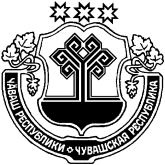 ЧУВАШСКАЯ РЕСПУБЛИКАВУРНАРСКИЙ РАЙОНКĔÇĔН КИПЕК ЯЛ ПОСЕЛЕНИЙĚНАДМИНИСТРАЦИЙĚЙЫШАНУ«12» ч\к 2018г.   №72          КЕСЕН КИПЕКсалиАДМИНИСТРАЦИЯМАЛОЯУШСКОГО СЕЛЬСКОГОПОСЕЛЕНИЯПОСТАНОВЛЕНИЕ«12» ноября 2018г.   № 72             с. МАЛЫЕ ЯУШИ Об утверждении административного регламента по предоставлению администрацией Малояушского    сельского поселения муниципальной услуги «Предоставление разрешения на условно разрешенный вид использования земельного участка или объекта капитального строительства»Об утверждении административного регламента по предоставлению администрацией Малояушского    сельского поселения муниципальной услуги «Предоставление разрешения на условно разрешенный вид использования земельного участка или объекта капитального строительства»Исходящий штамп________________________________Ф.И.О. заявителя – для физических лиц, наименование организации – для юридических лиц№ п/пНаименование документаВид документа (оригинал, нотариальная копия, ксерокопия)Реквизиты документа (дата выдачи, номер, кем выдан, иное)Количество листовДокументы передал:г.(Ф.И.О.)(подпись)(дата)Документы принял:г.(Ф.И.О.)(подпись)(дата)